Forum périscolaire
Accueil de loisirs élémentaire JOLIOT CURIE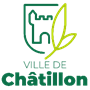 A l'invitation de l’Accueil de Loisirs Joliot Curie élémentaire, vous êtes conviés à un forum périscolaire :Mardi 27 Septembre 2022 à 18h45, à l’entrée de l’accueil de loisirs Pour faciliter l'organisation logistique de cette réunion, nous vous remercions de confirmer votre présence en retournant ce coupon à l’équipe d’animation avant le 23 Septembre 2022. 
L'accès à cette réunion se fait sur inscription via le coupon ci-dessous et muni de cette invitation. 	...........................................................................................................................................................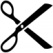 COUPON REPONSEMme/Mr _______________________________________________________________________________________ 	Parent(s) de : ________________________                   Classe : _______________________________□ J'assisterai à la réunion (*)□ Je ne pourrai pas participer 				(*) Cochez la case correspondante Suggestions de thèmes/ discussions/ questions : ______________________________________________________
______________________________________________________________________________________________________________________________________________________________________________________________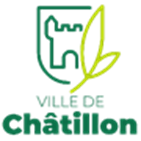 Forum périscolaire
Accueil de loisirs élémentaire JOLIOT CURIEA l'invitation de l’Accueil de Loisirs Joliot Curie élémentaire, vous êtes conviés à un forum périscolaire :Vendredi 27 Septembre 2022 à 18h45, à l’entrée de l’accueil de loisirsPour faciliter l'organisation logistique de cette réunion, nous vous remercions de confirmer votre présence en retournant ce coupon à l’équipe d’animation avant le 23 Septembre 2022. L'accès à cette réunion se fait sur inscription via le coupon ci-dessous et muni de cette invitation. 	...........................................................................................................................................................COUPON REPONSEMme/Mr _______________________________________________________________________________________ 	Parent(s) de : ________________________                   Classe : _______________________________□ J'assisterai à la réunion (*)□ Je ne pourrai pas participer 				(*) Cochez la case correspondante Suggestions de thèmes/ discussions/ questions : ______________________________________________________
______________________________________________________________________________________________________________________________________________________________________________________________